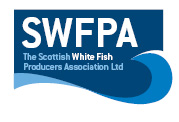 The RFS certified member is maintaining this vessel according to the RFS required standards as set out in clause 4 for cleanliness.Date -                       -----------------------------Vessel –                      -----------------------------PLN                      -----------------------------RFS certified member signature –                                                                -----------------------------------------------